OSHA refers to guardrail systems, safety net systems, and personal fall arrest systems as 		 fall protection.multifunctionalconventionaltransitionaldirectionalIn general, it is better to use fall prevention systems like 		 because they actually prevent falls.guardrailsfall arrest devicessafety netsslip-resistant bootsInspect your equipment before work begins includingthe equipment you are climbing or working from.fall protection and prevention equipment.any equipment you are using.all of the above.Skylights are considered “holes” and workers must be protected from stepping into, falling onto, or tripping into them.TrueFalseWhen it comes to fall protection measures OSHA recommends: Plan ahead to get the job done safely, Provide the right equipment, and 		 everyone to use the equipment safely.TellTrustTrainThreatenOSHA refers to guardrail systems, safety net systems, and personal fall arrest systems as 		 fall protection.multifunctional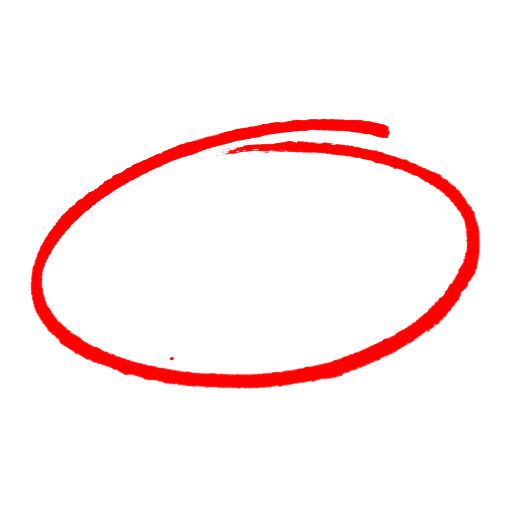 conventionaltransitionaldirectionalIn general, it is better to use fall prevention systems like 		 because they actually prevent falls.guardrailsfall arrest devicessafety netsslip-resistant bootsInspect your equipment before work begins includingthe equipment you are climbing or working from.fall protection and prevention equipment.any equipment you are using.all of the above.Skylights are considered “holes” and workers must be protected from stepping into, falling onto, or tripping into them.TrueFalseWhen it comes to fall protection measures OSHA recommends: Plan ahead to get the job done safely, Provide the right equipment, and 		 everyone to use the equipment safely.TellTrustTrainThreatenSAFETY MEETING QUIZSAFETY MEETING QUIZ